Postdoctoral ScholarsManual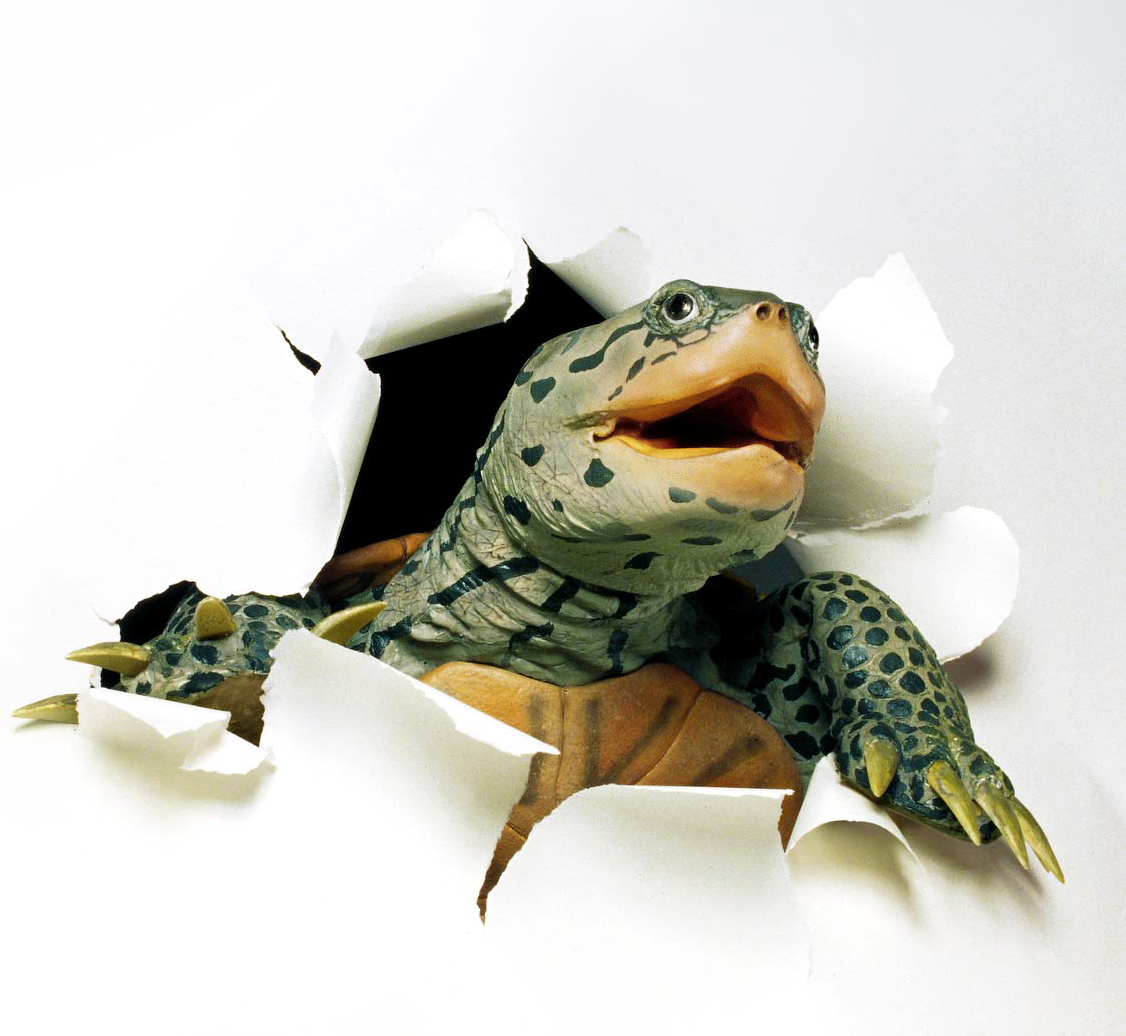 Compiled by the Graduate School and the Division of Research University of Maryland, College ParkWelcomePostdoctoral scholars play an integral role in our intellectual and social environment. We look forward to your contributions to our community, and we invite you to take part in the facilities and activities that make the University of Maryland such a great place to work, study, and play. Whether it be advancing the frontiers of science, or moving the ball down the field in an intramural flag football match, we encourage you to take part in all that the University of Maryland and College Park has to offer.If you are new to the campus, you will find the following information to be very helpful in getting settled in. The manual includes everything from a checklist for essentials such as Photo IDs and email addresses to guides to on and off campus housing, dining, and recreation. Even if you have been on campus for years, you should find this manual to be a handy resource for on and off campus living.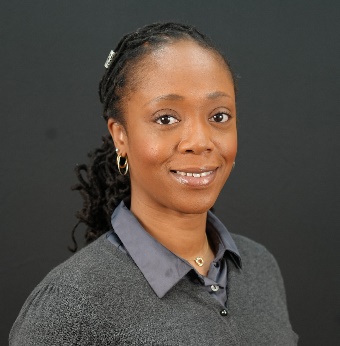 Blessing Enekwe, Ph.D.DirectorOffice of Postdoctoral Affairs The Graduate School2100A Lee Building University of Maryland, College Park, MD 20742 Phone: +1 301 405-6009Email: blessing@umd.eduTable of ContentsYour Fellow AppointmentFor the purposes of classification institutionally, the University of Maryland embraces a definition of postdoctoral scholar utilizing the same general characteristics of the definition published jointly by the National Science Foundation and the National Institutes of Health in January 2007, as follows: "[A postdoctoral scholar is] an individual who has received a doctoral degree (or equivalent) and is engaged in a temporary and defined period of mentored advanced training to enhance the professional skills and research independence needed to pursue his or her chosen career path."Postdoctoral researchers and scholars are a critical part of the University of Maryland academic community, bringing valuable expertise, national prestige, and additional research funding into the University. A postdoctoral appointment is a temporary one designed to give individuals an opportunity to conduct research under the guidance of a faculty mentor. The time spent as a postdoctoral appointee is in preparation for a career progression in academe, industry, government, or the nonprofit sector. For many, especially those in the physical and life sciences, postdoctoral work is a critical step in securing future employment. The University of Maryland welcomes qualified researchers with postdoctoral fellowships in all disciplines to College Park, and hopes that the relationships formed and research done during their tenure here will be most helpful in their professional development.An individual with a postdoctoral appointment:Has been awarded a doctoral degree (or equivalent) within the past five yearsWill pursue a full-time program of advanced training and research under the direction of a faculty member with an appointment in an academic department or organized research unitWill be supported by campus research grants or contracts, by fellowships administered by the campus, or by other external sourcesMay not have more than six years of postdoctoral experience at the University of MarylandCannot have held or hold a tenure-track professorial appointment (assistant professor, associate professor, or professor)The University of Maryland recognizes three types of postdoctoral appointments. The appointment process and the benefits vary depending on the type of appointment held.Postdoctoral Research Associates are employee-trainees who receive salaries funded by research grants and are employed as academic or staff personnel who work under a principal investigator whose research proposal is funded by the government or other external entity. This usually occurs when the individual’s training is accomplished through the performance of obligations on a sponsored contract. The appointments of such individuals will show an appropriate percentage of employment in the PHR System and a salary payment.Postdoctoral Research Scholars are employee-trainees who receive salaries funded by research grants and are employed as academic or staff personnel who work under a principal investigator whose research proposal is funded by the government or other external entity. This usually occurs when the individual’s training is accomplished through the performance of obligations on a sponsored contract. The appointments of such individuals will show an appropriate percentage of employment in the PHR System and a salary payment. In addition to their salary, scholars receive funds for health insurance and retirement costs. Scholars are not eligible for tuition remission.Postdoctoral Research Fellows receive stipends, rather than a salary, funded by either institutional or individual research fellowships for independent research and training. With few exceptions, such funding is not permitted to pay compensation for services, nor can the postdoctoral scholar be required to perform services to receive the grant. Therefore, they cannot be classified as employees. Such stipends may be charged to training grants, fellowships or various University funds. The appointments of such individuals will show as a “0%” Full-Time Employee in the PHR System, with a “special purpose funding indicator” indicating a stipend to be paid through the Financial Aid System. Because of the nature of these appointments, postdoctoral appointees should note that changing the type of appointment held (e.g. changing from employee- trainee to postdoctoral fellow), or changing from one type of funding to another may result in a change or loss of certain benefits.All postdoctoral fellows should register with the Graduate School as soon as possible after taking up residence at the University; this will ensure that all paperwork for salary and campus privileges can be completed in a timely fashion.To register with the Graduate School, please contact:	Blessing Enekwe, Ph.D.Email: blessing@UMD.EDU Phone: 301 405-6009ChecklistEmployee Related Items:ID Card (After employee has been entered into PHR.)Parking Permit or Green Commuting Options (including Metrochek)Campus MapSet up Directory ID/Password (After employee has been entered into PHR.)E-Mail Account (After employee has been entered into PHR.)Corporate Time (Calendar Management)Building/Room Access - Keys (Contact your Department Key Representative)Building/Room Access - ID Card (Contact your Department Key Representative)Telephone Ext/Name Display (Contact your Department Telecommunications Representative)Human Resources:Select retirement plan by first day of employment. (If plan is not selected, employee will default to State Employees'/Teachers' Alternate Pension System.)Employee Data Collection Form (Useful when entering employee information into PHR.)Employee Health Benefits & Retirement Information & FormsNew Employee's Orientation (Please visit Training at Maryland to register.)PRD Training (Performance Review & Development - Please visit Training at Maryland to register.)Holiday ScheduleAcademic CalendarFaculty Leave ReportingEmployee Designee InformationPayroll:W-4 (Employee Withholding Allowance Certificate)I-9 (Employment Eligibility Verification)Online Earnings StatementApplication for Social Security CardCitizen Status FormAffidavit of Compliance (Temporary I.D. Number Assigned)W-8 (Non-Resident Fellows)W-9 (Resident Aliens or PR)Direct DepositTax Treaty/Representative Letter (Contact Joan Hoffman in Payroll Services)Policies:USMO & UMCP PoliciesSexual Harassment PolicyConflict of Interest/ Conflict of CommitmentCollection, Use & Protection of ID NumbersOther Helpful Links:On-Line Directory SearchCampus FactsUniversity of Maryland Strategic PlanData Verification FormFaculty AffairsGuide for New Faculty: Sponsored Research at UMJob Related Items:ELF - Electronic FormsWOW - Warehouse on the WebDW - Data WarehouseBudget/Financial:BPM (Send email to Melissa Diehl in the Budget Office)ELF-Budget AmendmentFRS Web (Financial Resource System)ELF-JV & Payroll TransferHuman Resources/Payroll:DW/WOW (ARS, PHR & FWS)PHR System Home PagePHR Security (Set up through the employee's PHR appointment)IRPA ProfilesAcademic/Student Information:ARS (Academic Resource System)MEGS (MD Electronic Graduate System)SIS (Student Information System)DW-SISADVISEUMEG (University of Maryland Electronic Grading)WebCT (Web-based course management tool)SAR (Students Accounts Receivable - Send email to John Trangsrud)Procurement/Purchasing:Accounts Payable Signature Card (Requires a paper form.)General Stores Authorization FormPro Web AccessMisc. Procurement FormsELF-Small Procurement Order & Master ContractPurchasing CardResearch:ORAA-Coeus System Access (Send email to coeus-help@umd.edu)DW/WOW-ORAAMiscellaneous:Business Services/FormsTravel Services/FormsCopier SystemMetered Postage Management SystemNTS Billing Mgmt SystemFacilities Management Request for ServicesBenefits InformationBenefits for postdoctoral scholars vary depending on the postdoc’s employment classification. To determine your classification, contact your department administrator.Postdocs who are University employees and postdocs whose stipends are issued on University paychecks qualify for certain benefits as long as they work more than half time. Postdocs who do not receive their income through payroll or their stipend through the Financial Aid System are largely ineligible for benefits.All benefits-eligible individuals must sign up for benefits within the first sixty days of employment. It is the responsibility of the individual to ensure that he/she is enrolled in any benefit plans before the 60-day enrollment period ends.Important Disclaimer: The information provided in this manual serves solely as a preliminary overview and should not be construed as exhaustive or definitive. The intricacies of benefits and related matters can evolve, and as such, the University of Maryland's Human Resources department remains the authoritative source for current and comprehensive information. We strongly urge postdoctoral scholars and associates to engage directly with the University Human Resources for any clarifications or inquiries pertaining to benefits.Information for International PostdocsWhat documents do I need for my J-1 immigration status?Passport VisaI-94 Card Form DS-2019How long may I stay in the U.S.?J-1 and J-2 visitors may remain in the U.S. until: The DS-2019 program completion date (box 3) ORThe last day of program, if this day occurs 30+ days before the DS-2019 program completion date PLUS30 days (to travel in the US, change immigration status, or transfer to another school)How do I maintain legal J-1 status?Have valid immigration documents at all times!The passport should be valid for at least 6 months in advance.The visa can be expired but must be renewed before attempting to re-enter the U.S. The I-94 card should note J-1 and D/S.The DS-2019 information should always be correct. The form should not expire before completing your program. Box 6 on the form should have the same immigration stamp as the I-94 card and passport.How do I set up my directory ID? Go to http://www.oit.umd.edu/new/ Click on Incoming Faculty/StaffYou will see this: To begin this process start here and you will automatically be taken through the entire processIf you do not have a SSN, use your Faculty ID (FID). You can get this from the business office in your department. The FID is not the same as your UIDIf you have problems, please call 301-405-1500 (OIT Help Desk) Please wait 24 to 48 hours after first signing in, then visit:http://www.international.umd.edu/ies/267 to complete your SEVIS verificationHow do I keep information updated in SEVIS?All J-1s must verify their SEVIS information Within the first 30 days of their programWithin 10 days following a change of address Once per semester, even if there are no changesHow do I verify my information in SEVIS?First, establish a university directory IDGo to: http://www.international.umd.edu/ies/ Click on the word “SEVIS” in the banner Click the box for “Verify Scholars” Testudo will openLog into Testudo with your directory ID and password Review your data, confirm your U.S. addressClick SubmitWhat are my health insurance options?You may have insurance from your home countryYou may buy insurance through the university payroll if you are employed by the university at least 50% timeYou may buy the student health insurance through the University Health CenterHow do I go about choosing the student health coverage?http://www.international.umd.edu/ies/267 Click on “Forms” in the website banner Click on “Request for letter” form Complete the formSelect “Health Insurance Letter”Purchase the insurance at the University Health CenterIn all cases, provide proof of your health insurance to the IES officeHow about health insurance for myself and my J-2 dependents?This policy must have at least these minimum levels of coverage: Medical benefits: $50,000 per accident/illnessDeductible not to exceed $500 per accident/illness Repatriation: $7,500Emergency Evacuation: $10,000The policy must be underwritten by an insurance corporation or governmentInformation can be found on the IES web site: http://www.international.umd.edu/ies/2750Can I get authorization for any incidental employment?-Professors, Researchers, and Short-Term Scholars: Requires prior authorization from IESThe work must be incidental to your primary program objective-Trainees and Interns:Not eligible for employmentCan I get authorization & a travel signature before traveling outside the U.S.? Before you leave:Check your passport validityCheck your visa entries and expiration date Check your DS-2019 end dateReceive a travel signature from IESSpecial exception for travel to Canada, Mexico and the CaribbeanYou may return to the US in J-1/J-2 status from these areas without a valid U.S. visa if: Your travel was for 30 days or lessYour passport, DS-2019, and I-94 are validYou did not apply for a new U.S. visa while thereYou have maintained and intend to maintain the J-1 status You did not travel during the 30 day grace periodYou are not a citizen of a country designated by the US as a state sponsor of terrorismWhat is the 212(e)?The intent of this requirement is to have the home country benefit from the J-1’s experience in the US. You become subject to the requirement if any of the following apply:You are funded by the US government or your home country’s government You have or are acquiring a skill that is in short supply in your home country You are a J-2 dependent or a J-1 who is subject to the requirementYou have been subject to the previous J-1 program and have not fulfilled the requirement nor obtained a waiverIf you are subject to the 212(e), you must reside and be physically present for a total of two years in your citizenship country or country of legal permanent residence before you are eligible for: An H, L, or immigrant visa to the USA change of status from J to any other nonimmigrant classification, except A or GWhen can I be a J-1 again?Research scholars, Professors and Trainees are eligible for a new J-1 research scholar or professor program 24 months after completing the first oneInterns do not have a waiting period for further J-1 programsHow do I apply for a Social Security Number (SSN)?You may apply at a Social Security office at least 10 business days after you enter the US You need the following documents:A valid passport, issued more than one year ago I-94 card with J-1 D/S notationCurrent DS-2019Letter from IES verifying your J-1 statusHow do I get the SSN letter from IES?Request the letter from the IES web siteGo to: http://www.international.umd.edu/ies/Choose “Forms” on the top menu barScroll through the forms to Request for Letter Form in “Forms for All Visa Statuses” Complete the top part of the formScroll to the green section and mark the Social Security LetterClick the submit buttonCome to IES 2-3 days later to pick up the letterHow can I get announcements from the IES office?Subscribe to IES News via your email account Send an email to: listserv@umd.eduYou must enroll from a UMCP accountThe message should say “Subscribe IESNEWS first name last nameExample: Subscribe IESNEWS Sue Smith (OPA)The Office of Postdoctoral Affairs (OPA) provides the postdoctoral community with information, training, mentoring, and services in support of career development. OPA offers many workshops, of varying length, to support postdocs with their professional development and career planning needs. Blessing Enekwe, Ph.D.DirectorOffice of Postdoctoral Affairs, The Graduate School2100A Lee Building University of Maryland, College Park, MD 20742 Phone: +1 301 405-6009Email: blessing@umd.edu  Anne-Charlotte Mecklenburg, Ph.D.Postdoctoral Associate for Academic SupportEmail: amecklen@umd.edu Postdoctoral Advisory BoardThe Postdoctoral Advisory Board (PAB) was created in Spring 2023 with the mission of building a community of postdoctoral scholars at the University of Maryland (UMD) and providing professional development opportunities. The PAB aims to enhance the postdoctoral experience by cultivating learning communities, facilitating collaborations, hosting professional development workshops, and promoting diversity and inclusion on campus. All postdoctoral associates, scholars and fellows at UMD are welcome to join us. If you want to join us contact Blessing Enekwe at blessing@umd.edu.  Postdoctoral Research Symposium CommitteeEvery year OPA organizes the Postdoctoral Research Symposium with three goals: 1) to recognize and showcase the research postdocs are performing at the University of Maryland; 2) to provide four separate workshops to help identify and build techniques needed for postdocs, including identifying and applying for grants and grant management; and 3) to provide an opportunity for postdocs to interact and network with one another, as well as staff and faculty from across campus. If you want to join the planning committee contact Blessing Enekwe at blessing@umd.edu.  Doctoral Career Pathways CommitteeThis conference brings together alumni, current doctoral students, and postdocs to 1) learn about the wide variety of career paths available to those with doctoral degrees; 2) gain knowledge about the work alumni do and the skills necessary for success in their chosen career path and industry; 3) allow alumni to speak about opportunities at their organization; and 4) create an opportunity for networking and advice sharing among all attendees. If you want to join the planning committee contact Blessing Enekwe at blessing@umd.edu.  OPA Newsletter and Social MediaYou can keep connected with the most recent events and professional development opportunities via newsletter. You will receive an email from umd-postdocs@umd.edu every bi-weekly on Thursdays. You can also join and follow us through, Facebook, Linkedln, Twitter, Slack or visit our Website.The Postdoctoral Conference Support Award will cover a postdoctoral associate’s conference registration fee up to $500. The Award does not cover travel, lodging, or membership fees.Career Development ResourcesMentorship Workshop Series This series of discussions is part of the Entering Mentoring Series which was developed at the University of Wisconsin, Madison by Pfund, House, Asquith, Spencer, Silet, and Sorkness. The content of each session in the curriculum is designed to address the key concerns and challenges identified by research mentors that train graduate students and postdoctoral fellows. Leadership Workshop Series This workshop series is designed to provide postdocs with core leadership skills training. Through interactive sessions, postdocs learn practical frameworks and strategies to improve their leadership abilities in a variety of settings. The workshops follow a developmental progression, building foundational knowledge first before advancing to more complex topics. Postdocs are encouraged to participate in the full series to get the most out of the curriculum. This series is offered by Dr. Blessing Enekwe.Graduate School Writing Center Directed by Linda Macri (lmacri@umd.edu), The writing center offers one-on-one consultations, a variety of workshops, weekly write-ins, writing groups, and writing retreats. Visit the Website for more information and writing resources. Professional Career and DevelopmentPostdocs are welcome to attend any career and professional development workshops organized by the Graduate School, including tenure-track/academic positions, and careers in industry, government, and non-profit sectors. Additionally, Postdocs have full access to an e-learning platform, Beyond the Professoriate, for an array of asynchronous career resources on academic and professional careers as well as live webinars on timely and relevant topics common to PhDs in different disciplines.
For questions regarding career development resources and strategies around postdoc job search, please contact Dr. Yi Hao, Program Director of Career and Professional Development at yihao@umd.edu. Postdocs can also set up 1:1 appointments to discuss career-related questions, review application materials, and conduct mock interviews with the Program Director. Departments or research groups can also contact Dr. Hao to request specific workshops tailored to the group needs.National Center for Faculty Development & Diversity (NCFDD)Through UMD you can access to webinars, writing retreats and other programs that will help you write and research in academia while maintaining a full and healthy life off campus. You can create an account with your UMD ID in their websiteIndividual Development PlanGUIDELINES & PRACTICESAn Individual Development Plan (IDP) is a formal or informal collaborative effort between a postdoctoral scholar and the postdoc’s mentor or principle investigator to define goals and evaluate progress cyclically during the postdoc's tenure.While institutionally the University of Maryland does not require the development of a formal plan, postdocs and faculty are encouraged to consider designing a mutually beneficial course of action that will enhance the postdoc's training. Postdocs and faculty strongly encouraged to set up individual development plans (IDPs) to ensure postdocs receive the best from their University of Maryland experience. A model definition, explanation, and approach to developing an IDP is given below:Individual Development Plans (IDPs) provide a planning process that identifies both professional development needs and career objectives. Furthermore, IDPs serve as a communication tool between individuals and their mentors. An IDP can be considered one component of a broader mentoring program that needs to be instituted by all types of research institutions.GoalsHelp individuals identify:Long-term career options they wish to pursue and the necessary tools to meet these; andShort-term needs for improving current performance.BenefitsPostdoctoral scholars will have a process that assists in developing long-term goals. Identifying short-term goals will give them a clearer sense of expectations and help identify milestones along the way to achieving specific objectives. The IDP also provides a tool for communication between the postdoc and a faculty mentor.Outline of IDP ProcessThe development, implementation and revision of the IDP requires a series of steps to be conducted by the postdoctoral scholar and their mentor. These steps are an interactive effort, and so both the postdoctoral scholar and the mentor must participate fully in the process.The basic steps are hereBASIC STEPS OF IDP PROCESS…for Postdoctoral Scholars	…for MentorsStep 1:	Conduct a self-assessment	Become familiar with opportunities Step 2:	Survey opportunities with mentor	Discuss opportunities with postdoc Step 3:	Write an IDP, share with mentor and revise Review IDP and help reviseStep 4:	Implement the plan, revise as needed	Regular review of progressEXECUTION OF THE IDP PROCESS…FOR POSTDOCTORAL SCHOLARSStep 1. Conduct a Self-AssessmentAssess your skills, strengths and areas which need development. Formal assessment tools can be helpful.Take a realistic look at your current abilities. This is a critical part of career planning. Ask your peers, mentors, family and friends what they see as your strengths and your development needs.Outline your long-term career objectives. Ask yourself:What type of work would I like to be doing?Where would I like to be in an organization?What is important to me in a career?Step 2. Survey Opportunities with MentorIdentify career opportunities and select from those that interest you.Identify developmental needs by comparing current skills and strengths with those needed for your career choice.Prioritize your developmental areas and discuss with your mentor how these should be addressed.Step 3. Write an IDPThe IDP maps out the general path you want to take and helps match skills and strengths to your career choices. It is a changing document, since needs and goals will almost certainly evolve over time as a postdoctoral scholar. The aim is to build upon current strengths and skills by identifying areas for development and providing a way to address these. The specific objectives of a typical IDP are to:Establish effective dates for the duration of your postdoctoral appointmentIdentify specific skills and strengths that you need to develop (based on discussions with your mentor)Define the approaches to obtain the specific skills and strengths (e.g., courses, technical skills, teaching, supervision) together with anticipated time frames.Discuss your draft IDP with your mentorRevise the IDP as appropriateStep 4. Implement Your PlanThe plan is just the beginning of the career development process and serves as the road map. Now it’s time to take action!Put your plan into actionRevise and modify the plan as necessary. The plan is not cast in concrete; it will need to be modified as circumstances and goals change. The challenge of implementation is to remain flexible and open to changeReview the plan with your mentor regularly. Revise the plan on the basis of these discussions…FOR MENTORSStep 1. Become familiar with available opportunitiesBy virtue of your experience you should already have knowledge of some career opportunities, but you may want to familiarize yourself with other career opportunities and trends in job opportunities (refer to sources such as National Research Council reports and Science career reviews; see also Resources: Career Opportunities at the end of this document).Step 2. Discuss opportunities with postdocThis needs to be a private, scheduled meeting distinct from regular research-specific meetings. There should be adequate time set aside for an open and honest discussion.Step 3. Review IDP and help reviseProvide honest feedback - both positive and negative - to help postdoctoral scholars set realistic goals. Agree on a development plan that will allow postdoctoral scholars to be productive in the laboratory and adequately prepare them for their chosen career.Step 4. Establish regular review of progressThe mentor should meet at regular intervals with the postdoctoral scholar to assess progress, expectations and changing goals. On at least an annual basis, the mentor should conduct a performance review designed to analyze what has been accomplished and what needs to be done. A written review is most helpful in objectively documenting accomplishments.Other UMD Resources for PostdocsGraduate Academic CounselorPostdocs can utilize the Graduate Academic Counselor for mental health consultations and warm-referrals.  Mental Health consultations are designed to review available resources on campus.  Warm-referrals are intended to assist postdocs with finding mental health care off campus.  During warm-referrals, postdocs can review preferences and the Graduate Academic Counselor will contact providers on their behalf.  Additionally, the Graduate Student Circle Sessions are open to postdocs.  If there are any questions, please contact the Graduate Academic Counselor at gs-counselor@umd.edu.Teaching and Learning Transformation CenterTLTC offers resources and training for faculty throughout the year. For more information visit their website and sign up to their newsletter here. Office of Civil Rights and Sexual MisconductThe Office of Civil Rights and Sexual Misconduct (OCRSM) administers the University of Maryland's non-discrimination policies and works to foster a learning and working environment free from all forms of discrimination and harassment, including sexual misconduct. OCRSM is sometimes referred to as the Title IX Office. Visit their Website here.Regulatory Issues Animal Care and UseCampus and federal requirements very clearly stipulate that any research project involving human subjects or animals must be approved by the appropriate campus committee PRIOR to the initiation of the research. The campus committee that governs the use of animals for teaching and research purposes is the Institutional Animal Care and Use Committee (IACUC). Approval by the campus committee is also a stipulation for grant applications to USDA, NIH, NSF, and other granting agencies that require at the time of grant submission or at the time the grant is funded that any projects involving humans or animals be approved by the appropriate campus committee. Further, NO vertebrate animals may be used under campus auspices without prior approval of the IACUC. Examples of animal activities requiring IACUC approval include the following:Animal research conducted on campus or on MAES facilities.Animal research conducted in the field by UM faculty, graduate students, or staff under the auspices of the campus.Animal research conducted by UM graduate students or postdoctoral scholars at other institutions (e.g., USDA, NIH, Patuxent Wildlife Center).Animal research conducted at another institution as part of a joint contract with a UM faculty member.Animal activities used in the teaching of UM undergraduate and graduate courses.Compliance with IACUC and its regulations is MANDATORY. Therefore, it is imperative that the postdoctoral fellow discusses both department and university requirements and policies/procedures with their research advisor well in advance of proposed animal-related projects or course requirements for animal use in order to obtain the appropriate approvals.All postdoctoral fellows who plan to conduct research with animals are required to attend the program prior to planning their animal research. The program is a one-day lecture offered in the fall and spring semesters (or when needed) by the Director of Laboratory Animal Care. Prior to submitting an Animal Use Protocol Form for review by the campus IACUC, the fellow should visit with the Director of Laboratory Animal Care to make sure all forms are filled out correctly and that all information is up-to-date.For more information concerning the Animal Care and Use Program, call 301-405-4921 or visit the website at www.umresearch.umd.edu/iacuc/index.html. The necessary forms, guidelines and regulations, and dates when the IACUC meets to review proposals are given here. Note the submission deadlines for each month’s review of proposals and make sure to submit the proposal before this date.Radiation Safety and Chemical Hygiene in the LaboratoryPostdoctoral fellows, upon arriving in their departments, may need to take part in either seminars or online training courses offered by the Department of Environmental Safety (DES) for work in the laboratory. Not all the training courses are required, so consult with your advisor or laboratory technician to find out what types of laboratory hazards will be encountered and how to work safely in the lab environment. Prior to working in the lab, the technician should have new fellows read and sign the Laboratory Safety Checklist sheet, which affirms that they have been made aware of and fully recognize the lab hazards, where to get help, how to dispose of various materials appropriately, and who to contact in the case of an emergency. Further information can be obtained by going online to the DES website at https://www.essr.umd.edu/. You can find dates when seminars are held, online training courses, and forms. It is recommended that you first read the information for Laboratory Workers on the DES website prior to undertaking any procedures in the lab. The site also contains information and training videos documenting handling and disposal procedures for radioactive materials and biological wastes (bacteria, viruses, etc.). If students are in doubt about any hazardous procedure or material, it is best to consult with the lab technician, the department’s Compliance Officer, or the website prior to proceeding further. Always be SAFE and SURE!External Resources NATIONAL REPORTS ON POSTDOCTORAL SCHOLARSHIPAssociation of American Medical Colleges: Compact Between Postdoctoral Appointees and their MentorsAssociation of American Universities: Postdoctoral Education Survey Summary of ResultsNational Academy of Science: Bridges to Independence: Fostering the Independence of New Investigators in Biomedical ResearchNational Academy of Science: Enhancing the Postdoctoral Experience for Scientists and Engineers: A Guide for Postdoctoral Scholars, Advisers, Institutions, Funding Organizations, and Disciplinary SocietiesNational Science Foundation: Graduate Students and Postdoctorates in Science and Engineering: Fall 2004Sigma Xi, The Scientific Research Society: Doctors without Orders: highlights of the Sigma Xi Postdoc SurveyWEB SITES OF SPECIAL INTEREST TO POSTDOCTORAL SCHOLARSAmerican Association for the Advancement of ScienceThe Chronicle of Higher Education: On the Tenure TrackMentorNet, the E-Mentoring Network for Diversity in Engineering and ScienceNational Postdoctoral Association (NPA)The University Ombuds OfficersThe University is a large and complex institution; misunderstandings and conflicts can occur. The Ombuds Offices provide confidential and informal assistance in resolving these conflicts and promotes fair and equitable treatment within the University. The University of Maryland College Park maintains separate Ombuds officers for staff, faculty and graduate students. Each Ombudsperson is an impartial, independent and confidential resource. The Ombudsperson can also help to affect positive change by providing upward feedback on patterns of problems and complaints to appropriate senior officers.There is no one ombudsperson assigned to help postdoctoral scholars. Rather, the offices of all three ombudspersons are available. A postdoc seeking such assistance is advised to determine which of the three offices is most likely to deal with the issues needing resolution. For example, a postdoc seeking help in resolving a conflict with an academic advisor/sponsor over issues of authorship or some other academic matter might best be served with the Graduate School’s ombudsperson. Conflicts regarding workload or working conditions might be best brought to the staff ombudsperson. Issues related to financial compensation, job-related benefits or other fiscal concerns might be best discussed with the faculty ombudsperson.Contact Info:Mashanda Mosley, Staff Ombuds OfficerPhone: 301.405.0805Email: umd-staff-ombuds@umd.edu Karen M. O'Brien, Ph.D., Faculty Ombuds Officer2147B Biology-Psychology BuildingPhone: 301.405.5812Email: kmobrien@umd.edu Dr. Mark A. Shayman, Professor and Graduate Student Ombuds Officer2100F Lee BuildingPhone: 301.405.3132Email: shayman@umd.edu Getting SettledThe University provides on-campus housing for graduate students and postdoctoral scholars in the Graduate Hills and Graduate Gardens apartment complexes; however, these cost more than apartments off campus. The below information for on-campus housing can be found at: http://reslife.umd.edu/housing/graduate/. Information for off-campus housing can be found at: http://umd.orgsync.com/org/gsg/Resources_HousingResources. This site also provides information on a graduate housing co-op and a graduate housing needs assessment. The apartment-finding sites http://washingtondc.craigslist.org/, http://www.campusrent.com/or http://www.apartmentfinder.com can also be helpful.Nearby Apartment ComplexesAvondale Overlook 2400 Queens Chapel Rd. Hyattsville, MD 20782 (301) 559-3800University Club 4800 Berwyn House Rd College Park, MD 20740 (301) 345-3388The Chateau* 9727 Mount Pisgah Road Silver Spring, MD 20903 (888) 612-7869Chestnut Ridge 6872 Riverdale Road Lanham, MD 20706 (301) 577-4949Follin Guest Home 6801 Baltimore Avenue College Park, MD 20740 (301) 345-7778Glen Oaks Apartments* 7509 Mandan Road Greenbelt, MD 20770 (301) 345-1402Graduate Gardens 4317 Rowalt Drive, College Park, MD 20740 (301) 927-0109Graduate Hills* 3424 Tulane Drive, Hyattsville, MD 20783 (301) 422-0147Heritage Park Apartments* 1818 Metzerott Rd Adelphi, MD 20783 (301) 439-4464Lake Side North 430 Ridge Road, Greenbelt, MD 20770 (888) 642-6106The Lighthouse at Twin Lakes 11800 Twin Lakes Drive Beltsville, MD 20705 (866) 764-6891Nob Hill Apartments* 9120 Piney Branch Road Silver Spring, MD 20903 (301) 434-5951Parkview Gardens 6400 Riverdale Rd. Riverdale, MD 20737 (301) 864-5050Powder Mill Village* 3625 Powder Mill Road Beltsville, MD 20705 (888) 586-8349Presidential Towers Condos* 1836 Metzerott Rd, Adelphi, MD 20783 (301) 439-6200Spring Hill Lake 6220 Springhill Drive, Greenbelt, MD 20770 (301) 513-0551Seven Springs Apartments* 9348 Cherry Hill Road, College Park, MD 20740 (301) 345-8500The Towers of Westchester Park* 6200 Westchester Park Drive, College Park, MD 20740 (301) 345- 3880Townley Apartments 11457 Cherry Hill Rd. Beltsville, MD 20705 (301) 937-5885University Square Apartments* 157 Westway, Greenbelt, MD 20770 (301) 345-7778Wynfield Park Apartments 10209 Baltimore Avenue College Park, MD 20740 (866) 526-2449Wildercroft Terrace 6815 Riverdale Road Riverdale, MD 20737 (888) 648-5738*The University of Maryland Department of Transportation Services (DOTS) operates shuttle buses that stop at these locations. A listing of the shuttle buses, routes and stops for each of these apartment buildings can be found on the Campus Connections Booklet located on the DOTS website at: https://www.transportation.umd.edu/pdfs/TransitGuide.pdf On CampusMail Boxes Etc.0211 Stamp Student Union (Ground Floor) College Park, MD 20742301-314-9982Hours: Monday to Friday, 9am - 7pm Saturday & Sunday, CLOSEDFed Ex Drop Boxes:Main Administration Bldg. (Outside) Building 77College Park, MD 20742Hours: Monday to Friday, 6pm pickup Saturday & Sunday, NO PICKUPAV Williams (Inside) Building 115 – Branch Drive College Park, MD 20742Hours: Monday to Friday, 6pm pickup Saturday & Sunday, NO PICKUPComcast Center (Outside) Terrapin TrailCollege Park, MD 20742Hours: Monday to Friday, 6pm pickup Saturday & Sunday, NO PICKUPLefrak Hall (Inside) Building 83College Park, MD 20742Hours: Monday to Friday, 5:30pm pickup Saturday & Sunday, NO PICKUPUPS Drop Boxes:Van Munching Building 39College Park, MD 20742Hours: Monday to Friday, 7pm pickup Saturday & Sunday, NO PICKUPBenjamin Building Building 143College Park, MD 20742Hours: Monday to Friday, 6pm pickup Saturday & Sunday, NO PICKUPMain Administration Bldg. (Outside) Building 77College Park, MD 20742Hours: Monday to Friday, 6pm pickup Saturday & Sunday, NO PICKUPLefrak Hall (Inside) Building 83College Park, MD 20742Hours: Monday to Friday, 6:00pm pickup Saturday & Sunday, NO PICKUPOff CampusThe U.S. Post Offices closest to the University of Maryland include:North College Park Post Office9591 Baltimore Boulevard (U.S. Route 1) College Park, MD 20740Telephone: 301-345-8923Hours: Monday to Friday, 9:00am – 5:00 pm Saturday, 9:00am - 12pm Sunday, CLOSEDCollege Park Post Office4815 Calvert Road College Park, MD 20740 Telephone: 301-699-0258Hours: Monday to Friday, 11:00am – 1pm,2-4:30pm Saturday, 10:00am - 12:00pm Sunday, CLOSEDOther Mailing Facilities:FedEx Kinko’s4417 Hartwick Road College Park, MD 20740 301-277-7543Hours: Monday to Sunday, Open 24 HoursThe UPS Store4423 Lehigh Road College Park, MD 20740 301-699-0191Hours: Monday to Friday, 9:00am - 7pm Saturday, 10:00am - 4:00pm Sunday, CLOSEDBanks within walking distance to the campus:Bank of America College Park, MD 7370 Baltimore Ave(301) 454-8412Chevy Chase Bank University of Maryland, College Park Stamp Student Union(301) 864-8722College Park, MD 7406 Baltimore Ave(301) 927-4363M&T Bank 3972 Campus Drive (Branch & ATM)SECU (State Employees Credit Union) University of Maryland, College Park – ATM Stamp Student Union1-888-643-9777University of Maryland, College Park – ATM Baltimore Ave and Campus DrCampus Lot LThe University of Maryland maintains eight libraries. To search the catalog, use the research port, or for other general information, please visit: http://www.lib.umd.edu/The McKeldin Library is the main university library and houses the General Collection, the East Asia Collection and U.S. Government Information, Maps, & GIS Services. For information about McKeldin, please visit: http://www.lib.umd.edu/MCK/The Architecture Library holds 65,000 titles in the areas of architectural history, design, and theory; historic preservation; landscape architectural design; real estate development; and urban studies and planning. The collections are particularly strong in the works of individual architects and architectural firms. The Architecture Library is located in the Architecture Building. For further information, please visit: http://www.lib.umd.edu/architecture/Art Library houses collections in the areas of art history, archaeology, decorative arts and studio arts, including photography and graphic design. The Art Library is located in the Art and Sociology Building. For further information, please visit: http://www.lib.umd.edu/art/The Engineering and Physical Sciences Library (EPSL) contains materials in physics, engineering, mathematics, and geology. The library also maintains other significant collections in computer science, environmental sciences, water resources, and aerospace science. EPSL is located in the Math Building. For further information, please visit: http://www.lib.umd.edu/ENGIN/Hornbake Library houses Archives and Manuscripts, the Maryland Room, the Katherine Anne Porter Room, the Library of American Broadcasting, National Public Broadcasting Archives, National Trust for Historic Preservation Library Collection, Nonprint Media Services, and the Gordon W. Prange Collection. For further information, please visit: http://www.lib.umd.edu/HBK/The Michelle Smith Performing Arts Library (MSPAL) houses the International Piano Archives at Maryland and Special Collections in Performing Arts. MPSAL is the central location on the College Park campus for music, theatre, and dance materials. MPSAL is located in the Clarice Smith Performing Arts Center. For further information, please visit: http://www.lib.umd.edu/PAL/music.htmlPriddy Library is located off campus and primarily supports the Universities at Shady Grove (USG) students, faculty and staff and their academic work-related research. For further information, please visit: http://www.shadygrove.umd.edu/library/To see the map of all library locations, please visit:http://www.lib.umd.edu/PUB/campus_map.htmlTo see a list of library hours, please visit: http://www.lib.umd.edu/PUBSERV/hours_all.htmlOther biology/science/animal science related libraries in the area include the following:National Agricultural Library - http://www.nal.usda.gov/Patuxent Wildlife Research Center - http://www.pwrc.usgs.gov/Maryland’s Public Libraries - http://www.sailor.lib.md.us/Johns Hopkins Library - http://webapps.jhu.edu/jhuniverse/libraries/Library of Congress - http://www.loc.gov/index.htmlNational Library of Medicine - http://www.nlm.nih.gov/National Oceanic and Atmospheric Administration Central Library - http://www.library.noaa.gov/Special Collections and University Archives at the University of Maryland Libraries support the educational and research mission of the University. These collections are available to enrich scholarly opportunities for the University's Students, faculty, and staff, as well as those of the state, national, and international communities. For further information, please visit: https://www.lib.umd.edu/special/about/home Prince George’s Countyhttp://www.childresource.org/programs_locate.phpThrough LOCATE: Child Care, parents can access free, one-on-one telephone counseling support for parents and guardians seeking licensed child care in Prince George’s County. Experienced counselors are available Monday through Friday, 9:30 a.m. to 3:30 p.m. and can be reached at 301-772-8400.The LOCATE database contains over 1500 family child care providers and nearly 400 child care centers, and is continually updated through a close relationship with the Office of Child Care, Maryland’s child care licensing agency. Counselors will discuss your options with you, help you locate helpful community resources, and provide information about choosing quality child care. Before you hang up, you will have a list of referrals that meet your needs.Montgomery Countyhttp://www.montgomerycountymd.gov/hhstmpl.asp?url=/content/hhs/cyf/CCRRC/JodyNew08/ AboutUs.asp The Montgomery County Child Care Resource and Referral Center is a service of the Department of Health and Human Services and a member agency of the Maryland Child Care Resource Network with funding provided by the Maryland Department of Human Resources. Their mission is to work with parents, child care providers, businesses, and community members to help promote the availability of quality child care services in the county and state. They provide parents with child care referrals and information on evaluating quality child care. They also offer child care providers training and support services to establish and improve their programs.District of Columbiahttp://daycareindc.org/The Washington Child Development Council (WCDC) operates the District of Columbia's Child Care Information, Resource and Referral Service. The service, providing computerized data on all licensed child care facilities located in DC, is provided free of charge to any person seeking placement of their child or children in child care centers, family child care homes, or before and after school programs. WCDC also has information on services for handicapped child as well. All counseling is done over the phone, providing immediate help to the parent or guardian, and additional information is fax and/or mail to callers. Assistance is offered to parent groups, and various organizations and individuals across the city in developing early childcare and education programs. Call 202-387-0002.Arlington VAhttp://www.arlingtonva.us/Departments/HumanServices/services/family/HumanServicesservices Familydaycare.aspxChild Care Information - 703-228-1685The goals of Child Day Care Services are to ensure the health, safety, and welfare of children in child care facilities and to assist parents to become self-sufficient by subsidizing the cost of child care services for eligible persons who are employed or in training which leads to employment. The Child Care Office licenses day care facilities; monitors their compliance with local child care ordinances, state standards, and regulations; and provides education and training for providers of child care. The Child Care Office has a directory of child day care facilities and a map of family day care providers. You can also order these directories by calling 703-228-1685.IN COLLEGE PARK:Maryland Food Collective (The Co-op), B0203 Stamp Student UnionMy Organic Market, 9827 Rhode Island Ave Shoppers Food, 4720 Cherry Hill RdMundo Latino Market, 5000 Edgewood AveNEARBY:Whole Foods Market, 6621-B Baltimore Ave, Riverdale ParkTrader Joe’s, 4429 Calvert Rd, College ParkGiant, 3521 East-West Highway, Hyattsville Station, HyattsvilleGiant, 6000 Greenbelt Rd., Beltway Plaza, GreenbeltSafeway, 3511 Hamilton St., HyattsvilleMegamart, 1101 University Blvd, Langley ParkShoppers, 2400 University Blvd E, HyattsvilleKorean Korner, 12207 Viers Mill Road, WheatonThomas Market (Greek, Armenian, Arabic), 2650 University Blvd., WheatonSilver Spring Market (Hispanic foods), 1525 University Blvd., WheatonTransportationThe Motor Vehicle Administration (MVA) website is: www.mva.state.md.us The MVA has a full-service station in Beltsville. It is located at 11760 Baltimore Avenue (Route 1). It is always busy and has a poor response time. The best advice is to get there before it opens and plan to be there a while. Their hours are Monday-Friday from 8:30 a.m. to 4:30 p.m. for all services and Saturday from 8:30 a.m. to noon for Driver’s License Services only.New MD residents must obtain a MD Driver’s License within 60 days of moving to the state. You can find the information on getting a MD license here: http://www.mva.maryland.gov/DriverServ/Apply/newtoMD.htmVehicles must also be registered within 60 days and you can find information on car registration here: http://www.mva.maryland.gov/VehicleServ/REG/NewtoMd.htmAll campus parking information can be found on the Department of Transportation Services (DOTS) website: http://www.transportation.umd.edu/Parking permit eligibility for postdoctoral scholars vary depending on the postdoc’s employment classification. To determine your classification, contact your department administrator. You can find more information on faculty/staff parking on the DOTS website: http://www.dots.umd.edu/faculty.htmlUndergraduate and graduate students are eligible to park in numbered lots while faculty and staff are eligible for lettered lots. Pleas pay close attention to the signs for each lot, as the hours and enforcement may vary. Permits for motorcycles are free, but each motorcycle must have a university decal which can be obtained through DOTS.There are four pay lots on campus, as well as various metered spaces. Please see the DOTS map for their locations: http://www.transportation.umd.edu/maps&apps.htmlThe University Of Maryland’s Department Of Transportation Services operates a transit commuter service connecting most places on campus and the surrounding area. Their website is www.transportation.umd.edu. This service is free for students, faculty, and staff and to ensure that only students, faculty, and staff ride Shuttle-UM buses, all passengers are required to show a valid University of Maryland, College Park identification (IDs). IDs are required for all routes except evening security routes, College Park Metro, and North and South Intra-Campus Loops. To find information and maps on the transit service please visit:Commuter: http://www.transportation.umd.edu/shuttle.htmlEvening:	http://www.transportation.umd.edu/niteride.htmlThe University also operates NITE Ride, a curb-to-curb service seven nights a week from 5:30 p.m. to 7:30 a.m., and services the immediate campus community. NITE Ride is designed to serve the areas of campus that are not included on the evening service routes. You may also request a ride when the evening service routes are no longer in service. Call (301) 314-NITE (6483) to request a NITE Ride. For more information visit the NITE Ride website.The Washington Metropolitan Area Transit Authority (WMATA) operates the Metrorail subway system and the Metrobus system. The Metrorail system (Metro) consists of 83 stations and 103 miles of track that extend to suburban Maryland and northern Virginia. You can find system maps, trip planners, information about delays, and other Metro information can be found on their website: http://www.wmata.com/Metrorail operates five lines, denoted by the colors Red, Green, Blue, Yellow, and Orange. The College Park station is on the Green Line and located at 4931 Calvert Road College Park, MD. The University of Maryland operates a free shuttle (which does not require a university ID to board) from the stations to the Stamp Student Union. The university also operates a shuttle to the Prince George’s Plaza (also on the Green Line) and Silver Spring (Red Line) metro stations. Information about Metrorail fares can be found at: https://www.wmata.com/fares/index.cfmMetrobus operates an extensive bus service throughout the DC metro area. The 81-83-86, C8, and J4 lines all stop on campus. Information on all Metrobus routes can be found at: https://www.wmata.com/schedules/maps/ Information about Metrobus fares can be found at: https://www.wmata.com/fares/index.cfmA SmartTrip card is required to exit any Metro parking facility. More information about parking can be found at: https://www.wmata.com/service/parking/. SmartTrip cards can also be used to enter and exit Metrorail and Metrobus. Metrorail also accepts farecards which can be purchased at the station and Metrobus accepts cash in exact change.A map of the Metrorail system can be found at https://www.wmata.com/schedules/maps/ The Department of Transportation Services has partnered with Zipcar to offer students, faculty, and staff the benefits of a car-sharing service. If you join, you can have access to cars on campus and nearly 700 cars parked all over the DC metro area. Members can drive Zipcars by the hour or by the day. No need to worry about gas, insurance or maintenance. Just reserve online, let yourself in with your Zipcar, and drive away. For further information about this partnership, please visit: http://www.transportation.umd.edu/smartcommute/carshare.html Any member of the faculty or staff can sign up for the standard program, which offers a discounted annual membership of only $25/year. If you are a member of the University of Maryland faculty or staff and you are not eligible for the premiere plan, this is the program for you. Go to https://www.zipcar.com/universities/university-of-maryland and click on the appropriate link to direct you to the proper member application.The Motor Transportation Services Unit of the Department of Business Services allows students, faculty, and staff to rent university vehicles for university-related travel (not for personal use). Please see their website at: www.dbs.umd.edu/motor/index.php for more information and to request vehicles.There are three international airports located near the University of Maryland.Ronald Reagan Washington National Airport (DCA) is located in Arlington, VA. The National Metro Station (on the Yellow Line) is located immediately outside of the airport.Dulles International (IAD) is located in Chantilly, VA. From IAD, you can board the Washington Flyer Shuttle to the West Falls Church Metro Station (on the Orange Line). The trip costs $8 one-way.Baltimore/Washington International Thurgood Marshall Airport (BWI) is located in Linthicum, MD. The BWI Express Metro Bus (B30) runs from the airport to the Greenbelt Metro Station (on the Green Line).The MARC (Maryland Area Regional Commuter) Train Service is a commuter rail system that operates three lines of service to a variety of Maryland, Washington DC, and West Virginia. The Camden Line services College Park. Schedules and system maps for the MARC Train can be found here:https://mta.maryland.gov/marc-trainEmergency and Health ServicesThe University wants to ensure that every member of the campus community feels safe and has access to up-to-date information and alerts. Please refer to the following list of emergency and non-emergency contacts:Important Phone NumbersEmergency - 911Crimes in progress or just occurred, life threatening injuries, fire/HAZMAT situationsUniversity of Maryland Police Service (UMDPS) Emergency - 301.405.3333Contact for crimes in progress or that just occurred as well as life threatening injuries, fire/HAZMAT situations. For more information about the UMPD and the services they provide, please visit their website at: http://www.umpd.umd.edu/index.cfmUMDPS Non-Emergency - 301.405.3555Prince Georges Police Department (PGPD) Non-Emergency - 301.333.4000 UMPD Police Escort - 301.405.3555UMDPS will provide a walking escort for anyone traveling between two points located within the jurisdiction of UMDPS. The jurisdiction is any area owned by the University or that Old Town area bordered by Guilford Road to the south, Bowdoin Avenue to the east, and Paint Branch Parkway to the north. You may also use a PERT phone to contact the police department for an escort.UM Shuttle Bus NITE Ride - 301.314.NITEThis curb-to-curb service operates seven nights a week from 5:30 p.m. to 7:30 a.m., and services the immediate campus community. NITE Ride is designed to serve the areas of campus that are not included on the evening service routes. See a listing of those places here: http://www.transportation.umd.edu/niteride.html. You may also request a ride when the evening service routes are no longer in service.Text AlertsIn the event of an emergency, such as a terrorist attack or severe weather incident, your organization's emergency management personnel will send important alerts, updates and instructions right to your cell phone or mobile device using your device's text message (SMS) feature, and/or to your e-mail account(s). Please sign up for alerts here: https://alert.umd.edu/PERT Phones"Blue light" or Public Emergency Response Telephones (PERT) provide a toll-free, direct connection to the University of Maryland Police Department. These phones are located throughout the College Park campus either inside or outside of residence halls, administrative and academic buildings. You can find a map of PERT phones here: https://www.prepare.umd.edu/pdf/pert-map. They are either yellow or encased within a blue cylindrical column and are marked "Emergency." All exterior phones are illuminated with a blue light, which makes them easier to find. Callers may contact the University Police Department directly by activating these phones. An emergency dispatcher will be notified of the caller's exact location via a computer in the University Police Headquarters. For more information visit: https://prepare.umd.edu/blue-light-phones-0.  The University Health Center (UHC) is located on Campus Drive across from the Stamp Student Union. It offers a wide variety of services, including urgent care, a walk-in clinic, x-ray and laboratory services, a pharmacy, an allergy clinic, HIV testing, international travel clinic, physical therapy, women’s health services, orthopedics, immunizations, health education, massage therapy, acupuncture, substance abuse programs and counseling, and mental health services. Over-the-counter medication can be purchased at the Health Center.The UHC is staffed by physicians, physician assistants, and registered nurse practitioners. Hours are: Monday - Thursday: 8AM to 6PM, Friday: 8AM to 5PM, and Saturday: 9AM to 12PM.Please note that hours may vary during semester breaks and holidays and that all of the above hours of operation are subject to change. Call (301) 314.8180 for hours of operation.Please visit: http://www.health.umd.edu for more information. The closest emergency rooms to the University of Maryland are:Prince George's Hospital Center (2.2 miles from campus) 3001 Hospital Drive, Cheverly, Maryland 20785(301) 618-2000Prince George’s Hospital Center is located 2.2 miles from campus. Follow U.S. Highway 193 East (University Boulevard) towards Greenbelt. Take the Baltimore-Washington Parkway towards Washington, D.C. Follow the signs to the hospital.Washington Adventist Hospital (4.3 miles from campus) 7600 Carroll Avenue, Takoma Park, Maryland 20912 (301) 891-7600Washington Adventist Hospital is located 4.3 miles from campus. Follow U.S. Highway 193 west (University Boulevard) past New Hampshire Avenue. Turn left onto Merrimac Street. Turn left onto Carroll Avenue.The UM Test Alert System notifies the campus in the event of inclement weather. Please sign up for alerts here: https://alert.umd.edu/To see if campus is closed due to inclement weather, you can visit: the University of Maryland homepage or call 301.405.7669. This information is also reported to local radio and television stations.RecreationIn addition to the various food establishments you will find at the Stamp Student Union (the food court, The Co-op, Subway etc.) and in various buildings around campus, below you will find a diverse list of several restaurants in College Park you may also enjoy:AFRICANJodeem African Cuisine, 8145 Baltimore AveNando's Peri Peri, 7400 Baltimore AveQueensway Restaurant, 5851 Riverdale Rd, Riverdale, MD 20737AMERICANBoston Market, 7316 Baltimore AveBurton's, 4440 Van Buren StBusboys and Poets, 5331 Baltimore AveCluck U Chicken, 7415 Baltimore AveCollege Park Diner, 9206 Baltimore AveCornerstone Grill, 7325 Baltimore AveFederalist Pig, 5504 Baltimore Ave, HyattsvilleFranklin's, 5123 Baltimore AveIHOP, 9680 Baltimore AveMulligan’s, University of Maryland Golf CoursePennyroyal Station, 3310 Rhode Island, Mount RainierRJ Bentley's Filling Station, 7323 Baltimore AveSilver Diner, 6040 Greenbelt RdASIANHanami Japanese Restaurant, 8145-M Baltimore AveKangnam BBQ, 8503 Baltimore AveKiyoko Express, 7313-H Baltimore AveLà Tao Hot Pot, 8700 Baltimore AveNoodles & Company, 7320 Baltimore AveNorthwest Chinese, 7313-D Baltimore AveQu Japan, 7406 Baltimore AveSaburo Ramen Bar, 8503 Baltimore AveSeoul Spice, 4200 Guilford RdShang Hai Cafe, 7409 Baltimore AveTen Ren's Tea Time, 7418 Baltimore AveWasabi Bistro, 4505 College AveYijo Korean Restaurant, 9137 Baltimore AveYum's Express, 4746 Cherry Hill RdCARIBBEANJerk Pit, 8145-C Baltimore AveSimply Delicious, 7313 Baltimore AvenueMIDDLE EASTERNFood Factory, 8145-H Baltimore AveKapnos Taverna College Park, 7777 Baltimore AveKrazi Kebob, 4427 Lehigh RdMarathon Deli, 4429 Lehigh RdMoby Dick House of Kabob, 3972 Campus DrSUBS & SANDWICHESFishnet, 5010 Berwyn RdFive Guys, 7346 Baltimore AveJersey Mike's Subs, 6761 45th StJimmy Johns, 7410 Baltimore AveNew York Deli, 4926 Edgewood AvePotbelly Sandwich Works, 7422 Baltimore AveSubway, 7411 Baltimore AveThe Bagel Place, 7423 Baltimore AveThe Habit Burger Grill, 4502 Van Buren StPIZZABlaze Pizza, 7419 Baltimore AveD.P. Dough, 8145-J Baltimore AveDomino's Delivery, 7312 Baltimore Ave&Pizza, 7236 Baltimore AveLedo Pizza, 4509 Knox RdLotsa Stone Fired Pizza, 4350 Knox RdMamma Lucia Pizza & Pasta, 4734 Cherry Hill RdMod Pizza, 4401 Woodberry StPapa John's Pizza, 4509 College AvePizza Hut, 9015 Baltimore AvePizza Kingdom, 4439 Lehigh RdPizza Roma, 9805 Rhode Island Ave Potomac Pizza College Park, 7777 Baltimore Ave Suite DSlices Pizza Co., 7313 Baltimore Ave CTEX MEXAzteca Restaurant & Cantina, 9505 Baltimore AveChipotle Mexican Grill, 7332 Baltimore AveCocineros, 3513 East-West Hwy, HyattsvilleKrazi Burrito, 4425 Lehigh RdTaqueria Los Perez, 5803 Baltimore AveVEGANGangster Vegan Organics, 6202 Rhode Island AveNuVegan Cafe, 8150 Baltimore AvePrince George’s Plaza3500 East West Highway, (Route 410), Hyattsville, MD 20782PG Plaza is close to campus (just under 3 miles away) and is accessible by taking the University Town Center (113) shuttle bus Monday through Friday which leaves Stamp Student Union starting at 7:00 AM and makes its last pick up at 8:45 PM. The mall is also accessible by taking the University Town Center (133) shuttle on Saturday which runs from 10:00 AM and to 10:30 PM.Anchor Stores: JCPenney Macy’sTargetRestaurants:Olive Garden Outback SteakhouseBeltway Plaza Mall6000 Greenbelt Road, Greenbelt, MD 20770Beltway Plaza is also close to campus (just under 3 miles away) and is accessible by taking the Greenbelt (143) shuttle bus which operates Monday to Friday from 6:10 AM to 10:20 PM. Anchor Stores: Burlington Coat Factory GiantMarshalls TJ MaxxBig LotsJoann FabricsRestaurants:Silver DinerBoston MarketChipotleMission BBQGus’s World Famous Fried ChickenDowntown Silver Spring Shopping District800 & 900 Blocks of Ellsworth Drive, Silver Spring, MD, 20910The Downtown Silver Spring Shopping District is six miles away from campus and offers a self- contained mall called City Place as well as standalone restaurants and retail stores, many of which were opened as a part of a newly developed section of downtown.Anchor Stores:H&MDSWMen’s WearhouseNew York & CompanyRestaurants: Eggspectation Restaurant Red LobsterLebanese Taverna CaféWestfield Wheaton Shopping Mall11160 Veirs Mill Road, Wheaton MD 20902-1094Wheaton Shopping Mall is ten miles away from campus but easily accessible via the Beltway (exit 31) or the subway by taking the red line to the Wheaton Metro Station.Anchor Stores JCPenney Macy’s TargetCostcoRestaurantsBourdon Street CaféCharley’s Grilled SubsPholiciousHoff Theater (1 Screen)Stamp Student Union, College Park, MD 20742, 301-405-0569Regal Hyattsville Royale 14 (14 Screens)6505 America Blvd., Hyattsville, MD 20782, 301-864-6980AMC Academy 8 (8 screens)6198 Greenbelt Rd, Greenbelt, MD 20770, 240-297-6841AMC Center Park 8 (8 screens)4001 Powder Mill Rd, Beltville, MD 20705, 301-937-9493Old Greenbelt Theatre (1 screen)129 Centerway, Greenbelt, MD 20770, 301-474-9744This old theater is an historic landmark and plays mainly independent films on one 40 ft. screenLoews Centerpark (8 screens)4001 Powder Mill Road, Beltsville, MD 20705, 301-937-0742Regal Majestic Cinema 20 (20 Screens)900 Ellsworth Drive, Silver Spring, MD 20910, 301-565-8884,AFI Silver Theatre and Cultural Center (3 Screens)8633 Colesville Road, Silver Spring, MD 20910, 301.495.6720, Recorded Program Information: 301.495.6700iPic North Bethesda (8 screens)11830 Grand Park Ave, North Bethesda, 301-231-2300Some Good Links:www.fandango.com (for advanced ticket purchase and movie times) www.movietickets.com (for advanced ticket purchase and movie times)    Located on the North end of University of Maryland, College Park campus, The Clarice Smith Performing Arts Center is a state-of-the-art facility and community of artists and students where great work happens both on and off stage. The Center presents approximately 1,000 events each year spanning all performing arts disciplines including performances, workshops, lectures and dialogues featuring visiting artists from around the world, as well as students and faculty from the university's academic departments of music, dance and theatre.The Clarice Smith Performing Arts Center facilitates learning, exploration and growth with six intimate performance spaces, three academic departments, a performing arts library and many rehearsal and classrooms under one roof. The intimate physical dimensions of its classrooms, studios, and performance spaces enable audiences to experience detail, encouraging engagement that provokes exploration and learning. For tickets and more information about upcoming events and performances please call 301-405-ARTS (2787) or visit the website at http://theclarice.umd.edu/ The Department of Campus Recreation Services (CRS) was established to provide varied programs and services that contribute to the health and well-being of the University of Maryland community. CRS has everything needed to stay fit, including state-of-the-art facilities and programs. Try a fitness class, learn to swim, get motivated with a personal training session, take a swim at the indoor pool, or grab some friends and try out the climbing wall. Fellows can work out at CRC, Ritchie Coliseum, or the Health and Human Performance (HHP) building. There are weight rooms, fitness centers, gymnasiums, martial arts rooms, pools, saunas, locker rooms, andmuch more. Go to www.crs.umd.edu to find hours of operation, facility amenities, schedule of events, and more. The CRS member services number is 301-405-PLAY.In order to use campus recreation facilities - the Eppley Recreation Center (ERC), the Outdoor Aquatic Center (OAC), or Ritchie Coliseum - you must have a CRS membership. You may purchase a semester membership or annual membership. A photo ID and appropriate membership or ID card must be presented to purchase a membership. Payment is due at the time of purchase, and cash, check, or credit cards (VISA, MasterCard, Discover, AMEX) are accepted. For all staff and faculty members, CRS memberships are also available through payroll deduction. Please visit https://recwell.umd.edu/membership-services for more information about membership rates.FacilitiesEppley Recreation Center (ERC)Outside: Outdoor Aquatic Center, Outdoor Recreation Center and Adventure ComplexInside: Track, Fitness Room, Weight Room, Martial Arts Room, Table Tennis Facility, Aerobics Room, Gyms, Racquetball & Squash Courts, Instructional & Deep Water Pools, Saunas, Locker/Shower FacilitiesSchool of Public HealthInside: Weight Training Facility & Fitness CenterReckford ArmoryInside: Gymnasium that accommodates indoor intramural activities, informal walking, running, badminton, basketball and volleyball.Ritchie ColiseumInside: Gymnasium, Fitness Room, Weight Room, Martial Arts Room and Locker/Shower Facilities.Cole FieldhouseInside: Artificial Turf Playing Surface which will accommodate recreational activities including indoor soccer and field hockey.Glossary of AcronymsARS – Academic Resource SystemBPM – Budget Preparation and Maintenance SystemCRC – Campus Recreation ServicesDES – Department of Environmental SafetyDOTS – Department of Transportation ServicesDW – Data WarehouseELF – Electronic FormsFICA – Federal Insurance Contributions ActFRS – Financial Resource SystemFWS – Federal Work StudyIACUC – Institutional Animal Care and Use CommitteeIDP – Individual Development PlanIES – International Education ServicesIRPA – Institutional Research Planning and AssessmentMEGS – MD Electronic Graduate SystemNPA – National Postdoctoral AssociationNTS – Networking and Telecommunication ServicesOIT – Office of Information TechnologyOPA – Office of Postdoctoral AffairsORAA – Office Research Administration and AdvancementPERT – Public Emergency Response TelephonesPHR – Payroll and Human Resources SystemPRD – Performance Review and DevelopmentSAR – Student Accounts ReceivableSIS – Student Information SystemSSN – Social Security NumberUHC – University Health CenterUHR – University Human ResourcesUMCP – University of Maryland, College ParkUMDPS – University of Maryland Police ServiceUMEG – University of Maryland Electronic GradingUSMO – University of System Maryland OfficeWOW – Warehouse on the WebCampus MapA campus map can be found at: https://maps.umd.edu/map/ Suggestions, Comments & QuestionsIf you have questions or need more information please contact:Blessing Enekwe, Ph.D.Program Director, The Office of Postdoctoral Affairs2123 Lee Building301-405-6009blessing@umd.eduumd-postdocs@umd.eduAnne-Charlotte Mecklenburg, Ph.D.Postdoctoral Associate for Academic Supportamecklen@umd.edu Employee Post Docs UMCP Appointment Status Faculty Non-tenured, Continuing (15) Postdoc AssociateStipendee Post Docs No Paid Appointment (37) Postdoc FellowMedical Insurance2 PPO options1 IHM option2 EPO optionsGrantors funds distributed by by the University - by the University Health Center Plan (or other plan). Ability to select copay amount and monthly plan cost.Prescription Drug InsuranceCVS CaremarkSilverScript EGWPIncluded in medical insurance. Ability to choose copay and deductible amounts.Dental InsuranceDPPO• United ConcordiaDHMO• Delta DentalAdd to medical insurance for$10 - $30 per month and choose a participating dentist from extensive Provider Directory.Vision PlanMedical plans include routine vision servicesParticipants in BlueChoice HMO plan receive annual routine eye exams for $10.Mental Health/Substance Abuse PlanMedical plans include behavioral health coverage.Not included in medical insurance.Medical Flexible Spending Account*Engage Department Administrator.Not eligible.Dependent Care Flexible Spending Account*Engage Department Administrator.Not eligible.Employee Post Docs UMCP Appointment Status Faculty Non-tenured, Continuing(15) Postdoc AssociateStipendee Post Docs No Paid Appointment(37) Postdoc FellowLife InsuranceState sponsored coverage with MetLife and/or University sponsored coverage with UNUM. Coverage available for dependents."In addition to" salary provided to purchase State or other life insurance.Personal Accidental Death/ Dismemberment Insurance (PA&D)State sponsored coverage with MetLife. Provides benefits in the event of accidental death or dismemberment."In addition to" salary provided to purchase State or other PA&D insurance.Long Term CareEligible to purchase for self and family members at employee’s expense.Not included in medical insurance.Long Term Disability InsuranceState sponsored coverage with MetLife and/or University sponsored coverage with UNUM. Coverage available for dependents.In addition to" salary provided to purchase life insurance.Paid Time OffGranted annual, sick and personal leave as well as holidays.Not eligible.Worker's CompensationAccident leave granted for up to 30 days for work-related incidents causing injury.Accident leave granted for up to 30 days for work-related incidents causing injury.Employee Post Docs UMCP Appointment Status Faculty Non-tenured, Continuing(15) Postdoc AssociateStipendee Post Docs No Paid Appointment(37) Postdoc FellowRetirement PlanTwo Options:- Optional Retirement Programs (ORP)- Supplemental Retirement Programs (SRA)Not eligible.Supplemental Retirement Annuity PlanEligible to make tax-deferred contributions to choice of vendors.Eligible to make tax-deferred contributions to choice of vendors.Faculty Staff Assistance ProgramAssessments, referrals and short-term counseling for issues such as job difficulty, family problems, emotional distress.Assessments, referrals and short-term counseling for issues such as job difficulty, family problems, emotional distress.Tuition RemissionEligible to take courses at any USM institution.Not eligible.**Cont. next page.Training and Development OpportunitiesEligible to take courses through UM Classroom Training or E- learning: SkillSoft Web-based Training. There are departmental fees for some of these courses.Eligible to take courses through UM Classroom Training or E- learning: SkillSoft Web-based Training. There are departmental fees for some of these courses.TransportationMetrocheck, Shuttle UM and carpooling options.Metrocheck, Shuttle UM and carpooling options.Credit UnionAccess to Credit Union. See www.secumd.org/Access to Credit Union. See www.secumd.org/Health and Fitness FacilitiesFree access to Fitness Center located in School of Public Health North Gym.Free access to Fitness Center located in School of Public Health North Gym.Miscellaneous DiscountsAccess to travel agencies. Discounts for computers, software, books and apparel.Access to travel agencies. Discounts for computers, software, books and apparel.FICAFICA taxes will be paid by the individual and the University and amounts paid will be reflected on pay stubs.FICA taxes will be paid by the individual and the University and amounts paid will be reflected on pay stubs.